     На основании приказа Министерства образования и науки Российской Федерации от 04.08.2011 г. № 2184 о результатах открытого конкурсного отбора региональных программ развития образования в целях предоставления бюджетам субъектов Российской Федерации субсидий на поддержку реализации мероприятий Федеральной целевой программы развития образования 2011-2015 годы по направлению: «Распространение в Республике Мордовия современных  организационно-правовых моделей, обеспечивающих успешную социализацию детей с ограниченными возможностями здоровья и детей –инвалидов»:
     1. Создать стажировочную площадку для распространения современных  организационно-правовых моделей, обеспечивающих успешную социализацию детей с ограниченными возможностями здоровья и детей – инвалидов, на базе Государственного образовательного учреждения среднего  профессионального образования (среднего специального учебного заведения) «Саранский автомеханический техникум».
     2. Утвердить состав республиканской рабочей группы по сопровождению деятельности стажировочной площадки для распространения современных  организационно-правовых моделей, обеспечивающих успешную социализацию детей с ограниченными возможностями здоровья и детей – инвалидов.
     3. Утвердить дорожную карту деятельности стажировочной площадки по теме «Распространение современных  организационно-правовых моделей, обеспечивающих успешную социализацию детей с ограниченными возможностями здоровья и детей –инвалидов» в Республике Мордовия. 
     4. Утвердить прилагаемые:
     Положение о стажировочной площадке для распространения современных  организационно-правовых моделей, обеспечивающих успешную социализацию детей с ограниченными возможностями здоровья и детей – инвалидов;
     Методические рекомендации по организации и прохождению стажерской практики на базе образовательного учреждения, имеющего статус стажировочной площадки для реализации современных  организационно-правовых моделей, обеспечивающих успешную социализацию детей с ограниченными возможностями здоровья и детей – инвалидов 
     5. Контроль за исполнением настоящего приказа оставляю за собой.               М и н и с т р                                         Н.В. БычковВверхПОЛОЖЕНИЕ
о стажировочной площадке для распространения современных образовательных  организационно-правовых моделей , обеспечивающих успешную социализацию детей с ограниченными возможностями здоровья и детей - инвалидовОбщие положения.     1.1. Настоящее Положение определяет условия создания и порядок функционирования стажировочной площадки для распространения моделей, обеспечивающих успешную социализацию детей с ограниченными возможностями здоровья и детей - инвалидов на базе Государственного образовательного учреждения среднего профессионального образования (среднего специального учебного заведения)  «Саранский автомеханический техникум».
     1.2. Настоящее Положение о стажировочной площадке разработано в соответствии, Типовым положением об образовательном учреждении среднего профессионального образования  (среднем специальном учебном заведении), утвержденного Постановлением Правительства Российской Федерации от 18 июля 2008 года №543, действующим законодательством Российской Федерации и Республики Мордовия в сфере образования.
     1.3. Стажировочная площадка создается в системе начального и среднего профессионального образования в рамках Федеральной целевой программы развития образования на 2011-2015 годы, Республиканской целевой программой развития профессионального образования в Республике Мордовия на 2011-2015 годы с целью организации и методического сопровождения инновационной деятельности образовательных учреждений по распространению современных образовательных и организационно-правовых моделей, обеспечивающих успешную социализацию детей с ограниченными возможностями здоровья и детей-инвалидов.
     1.4. Статус стажировочной площадки присваивается Министерством образования Республики Мордовия на основании приказа Министерства образования и науки Российской Федерации от           №    о результатах открытого конкурсного отбора региональных программ развития образования в целях предоставления бюджетам субъектов Российской Федерации субсидий на поддержку реализации мероприятий Федеральной целевой программы развития образования 2011-2015 годы по направлению: «Социализация детей с ограниченными возможностями здоровья и детей-инвалидов через организацию профессионального образования (в том числе с использованием дистанционных технологий обучения) по востребованным на рынке труда профессиям в образовательных учреждениях начального и среднего профессионального образования». 
     1.5. Стажировочная площадка - форма профессионального сотрудничества и сетевого взаимодействия в системе образования Республики Мордовия – является временной структурой и осуществляет повышение квалификации работников системы образования (далее - работники образования) в форме стажировки в рамках образовательной программы дополнительного профессионального образования Государственного образовательного учреждения среднего профессионального образования (среднего специального учебного заведения) «Саранский автомеханический техникум» (далее – Техникум).
     1.6. Наличие статуса стажировочной площадки дает Техникуму основания вносить изменения (в том числе не определенные его Уставом) в содержание, цели, способы, системы средств обучения; режим функционирования Техникума; систему управления, соответствующие целям, задачам и содержанию деятельности стажировочной площадки.
     1.7. Присвоение статуса стажировочной площадки не влечет за собой изменения типа или вида учреждения, его организационно-правовой формы и подчиненности, определяемых Уставом Техникума.     2. Цель и задачи деятельности стажировочной площадки.     2.1. Целью деятельности стажировочной площадки является организация и методическое сопровождение инновационной деятельности образовательных учреждений по распространению современных образовательных и организационно-правовых моделей, обеспечивающих успешную социализацию детей с ограниченными возможностями здоровья и детей-инвалидов.
     2.2. Основные задачи стажировочной площадки:
     - перестройка организации научно-методического сопровождения инновационной деятельности учреждений профессионального образования, реализующих интегрированные формы обучения детей с ограниченными возможностями здоровья и детей-инвалидов, с целью повышения адекватности образовательных услуг запросам субъектов внешней среды и стратегии развития системы образования республики;
     - обеспечение механизма методической поддержки роста профессионального мастерства педагога, осваивающего инновационные образовательные технологии в условиях деятельности стажировочной площадки;
     - создание условий для реализации педагогической поддержки педагога, внедряющего инновации в практику работы с детьми с ограниченными возможностями здоровья и детьми-инвалидами
     2.3. Продуктом деятельности стажировочной площадки является реализация тьюторами и стажерами на основе изученного инновационного опыта современных образовательных и организационно-правовых моделей, обеспечивающих успешную социализацию детей с ограниченными возможностями здоровья и детей-инвалидов.     3. Организация деятельности стажировочной площадки.     3.1. Организация деятельности стажировочной площадки осуществляется в соответствии с планом-графиком (сетевым графиком) выполнения работ на базе стажировочной площадки на 2011-2013 годы. 
     3.2. Для координации и организационно-методического сопровождения деятельности стажировочной площадки, в Техникуме создается рабочая группа.
     3.3. Руководит стажировочнойплощадкой директор Техникума. 
     3.4. Руководитель стажировочной площадкив своей деятельности руководствуется настоящим Положением, планом-графиком (сетевым графиком) выполнения работ на базе стажировочной площадки на 2011-2013 годы.
     3.5. Ответственность за ход и результаты деятельности стажировочной площадки несет Министерство образования Республики Мордовия.
     3.6. Министерство образования Республики Мордовия не реже одного раза в год представляет в Минобрнауки России отчет, содержащий информацию о достигнутых результатах, в том числе показателях эффективности реализации соответствующих подмероприятий Программы.
     3.7. Минобрнауки в предусмотренные Сетевым графиком по реализации ПНПО в 2011 году сроки контроля промежуточных результатов вправе по собственной инициативе создать экспертную комиссию, которой стажировочная площадка обязана представить все необходимые для экспертизы материалы.     4. Содержание деятельности стажировочной площадки. 
     4.1. Деятельность стажировочной площадки осуществляется по следующим направлениям: 
     - материально-техническое и программное обеспечение деятельности стажировочной площадки;
     - организация научно-методической деятельности стажировочной площадки;
     - обеспечение подготовки и повышения квалификации руководящих, педагогических работников и специалистов образовательных учреждений;
     - разработка и реализация комплекса мер по внедрению инновационных моделей профессиональной ориентации и профессиональной подготовки детей с ограниченными возможностями здоровья по востребованными на рынке труда профессиям.
     4.2. Стажировка может осуществляться в следующих формах: 
     - стажировка как составная часть дополнительной профессиональной образовательной программы Техникума: организация и проведение занятий по направлению инновационной деятельности в рамках курсов, как один из модулей (объемом 24 ч.) учебного плана повышения квалификации; 
     - стажировка группы специалистов, изучающих одно из направлений инновационной деятельности, как самостоятельный вид обучения по программе стажировки, согласованной с Техникумом; 
     - индивидуальная стажировка как самостоятельный вид обучения по одному из направлений инновационной деятельности по программе стажировки, согласованной с Техникумом.
     4.3. Порядок и регламент организации и проведения практических занятий, нормативного и документационного сопровождения процессов и результатов обучения на основе практико-ориентированного модуля образовательной программы дополнительного профессионального образования определяется Техникумом – стажировочной площадкой.
     4.4. Стажировочная площадка:
     - внедряет информационно-аналитическую систему «БАРС. Web-Своды» для централизованного сбора, консолидации анализа отчетности;
     - организует разработку программ стажировок (объемом 72 ч.) по направлениям инновационной деятельности, востребованным для проведения стажерской практики, обеспечивающим достижение высоких результатов и качества;
     - осуществляет научное руководство реализацией программ стажировок; 
     - организует разработку нормативной документации, регулирующей деятельность стажировочной площадки;
     - организует обучение педагогических, психолого-педагогических и управленческих кадров системы профессионального образования;
     - организует обучение тьюторов по обучению педагогических работников системы профессионального образования;
     - осуществляет сетевое консультирование и сопровождение деятельности стажировочной площадки;
     - организует проведение итоговой аттестации участников стажировки;
     - осуществляет контроль и прием учебной отчетной документации по результатам стажировки;
     - проводит мониторинг деятельности стажировочной площадки; 
     - проводит анализ результатов деятельности и представляет отчет в Министерство образования Республики Мордовия.
     4.5. Участники стажировки: 
     - изучают имеющийся опыт инновационной деятельности; 
     - проводят доработку, коррекцию, адаптацию опыта к условиям внедрения в своем учреждении; 
     - разрабатывают локальные акты, регламентирующие внедрение инновации (издание приказа, разграничение полномочий, ответственности, привлечение к работе всего коллектива); 
     - разрабатывают программу по внедрению инновации в своем образовательном учреждении;
     - по завершении обучения стажерам выдается удостоверение о повышении квалификации государственного образца. Может выдаваться документ о прохождении стажировки по форме, устанавливаемой Техникумом.
     4.7. Деятельность стажировочной площадки осуществляется в виде очных или дистанционных по форме проведения мероприятий (в том числе с использованием информационно-коммуникационных технологий), направленных на повышение квалификации (профессиональное развитие): семинары, коллоквиумы, семинары-совещания, конференции, видеоконференции, вебинары и др.
     Возможны выездные формы проведения повышения квалификации (с выездом тьюторов и сотрудников стажировочной площадки в другой регион).
     4.8. Виды деятельности, направленные на повышение квалификации (профессиональное развитие): 
     - презентация инновационных моделей эффективной системы работы педагога;
     - изучение инновационных моделей организации учебно-производственного обучения;
     - презентация опыта инновационной деятельности образовательного учреждения и его изучение;
     - проектирование вариативной модели индивидуальной педагогической или управленческой деятельности участника стажерской практики.     5. Финансирование стажировочной площадки     5.1. Финансирование деятельности стажировочной площадки осуществляется из средств федерального бюджета в виде субсидии в бюджет Республики Мордовия при софинансировании деятельности Техникума из средств бюджета Республики Мордовия.
     5.2. Размер субсидии устанавливается Минобрнауки России.
     5.3. Субсидии из федерального бюджета расходуются по следующим направлениям:
     - материально-техническое оснащение (в том числе закупка средств ИКТ для особых учеников и другого современного технологического оборудования, программного обеспечения); 
     - разработка образовательных программ учебно-методических комплектов, методических рекомендаций, их тиражирование и распространение; 
     - заработная плата, командировочные, проездные расходы специалистов, обеспечивающих деятельность стажировочных площадок, тьюторов и иных специалистов, осуществляющих обучение стажеров;
     - проведение мероприятий, включенных в программу деятельности стажировочной площадки и направленных на достижение поставленных целей и задач.     6. Закрытие стажировочной площадки     6.1. Прекращение деятельности стажировочной площадки осуществляется Республикой Мордовия, в следующих случаях:
     - окончание срока реализации мероприятия (подмероприятия) ФЦПРО, в рамках реализации которого действует стажировочная площадка;
     - возникновение непредвиденных обстоятельств, препятствующих Техникуму, Министерству образования Республики Мордовия продолжать деятельность стажировочной площадки по предусмотренной тематике и программе деятельности.
     6.2. Минобрнауки России принимает решение о прекращении деятельности стажировочной площадки в случае установления несоответствия реальной деятельности стажировочной площадки заявленной в отчетах о деятельности и/или установления нарушений пунктов 2.3.1 и 2.3.10 Соглашения между Минобрнауки России и Республикой Мордовия, и доводится до Республики Мордовия и Техникума.ВверхСОСТАВ  РАБОЧЕЙ  ГРУППЫ
по сопровождению деятельности стажировочной площадки для распространения современных организационно-правовых моделей, обеспечивающих успешную социализацию детей с ограниченными возможностями здоровья и детей-инвалидов образовательных систем, обеспечивающих доступное и качественное общее образование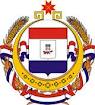 